УКРАЇНАПАВЛОГРАДСЬКА  МІСЬКА  РАДАДНІПРОПЕТРОВСЬКОЇ  ОБЛАСТІ(14 сесія VІІІ скликання)РІШЕННЯвід 16.11.2021р.				                                   №472-14/VІІІПро відмову в наданні дозволу на розробленняпроєкту землеустрою щодо відведенняземельної ділянкиВідповідно до ч.ч. 1, 3 ст.134 Земельного кодексу України земельні ділянки  комунальної власності продаються або передаються в користування (оренду, суперфіцій, емфітевзис) окремими лотами на конкурентних засадах (на земельних торгах).  Земельні торги не проводяться при наданні (передачі) земельних ділянок громадянам у випадках, передбачених статтями 34, 36 та 121 Земельного Кодексу України, а також передачі земель загального користування садівницькому товариству та дачному кооперативу. Відповідно до ч.1 ст.123 Земельного кодексу України надання земельних ділянок  комунальної власності у користування здійснюється органами місцевого самоврядування. Рішення зазначеного органу приймається на підставі проєктів землеустрою щодо відведення земельних ділянок у разі: надання земельної ділянки із зміною її цільового призначення; формування нової земельної ділянки (крім поділу та об’єднання).Згідно ч.6 ст.123 Земельного кодексу України підставою відмови у наданні такого дозволу може бути лише невідповідність місця розташування земельної ділянки вимогам законів, прийнятих відповідно до них нормативно-правових актів, а також генеральних планів населених пунктів, іншої містобудівної документації, схем землеустрою і техніко-економічних обґрунтувань використання та охорони земель адміністративно-територіальних одиниць, проєктів землеустрою щодо впорядкування території населених пунктів, затверджених у встановленому законом порядку.Розглянувши заяву Обслуговуючого кооперативу Товариства бджолярів «Нектар», керуючись пп. 34 ч.1 ст.26 Закону України "Про місцеве самоврядування в Україні", ст.ст.12, 41, 116, 123, 134, 186 Земельного кодексу України, Наказом Держкомзему від 23.07.10р. №548 "Про затвердження Класифікації видів цільового призначення земель", Генеральним планом міста Павлоград, Планом зонування території міста Павлоград, міська радаВ И Р І Ш И Л А:1. Відмовити Обслуговуючому кооперативу Товариству бджолярів «Нектар» (ідентифікаційний номер хххххххх) в  наданні дозволу на розробку проєкту землеустрою щодо відведення земельної ділянки площею 1,5000 га, в районі земельної ділянки кадастровий номер 1212400000:03:020:0002, для ведення колективного садівництва - вид цільового призначення земель (КВЦПЗ) - 01.06 - (для колективного садівництва) з наступних підстав:- згідно вимог ст.ст. 123, 134 Земельного кодексу України зазначена земельна ділянка надається в користування за результатами земельних торгів;- невідповідність місця розташування земельної ділянки  містобудівній документації міста Павлоград. Генеральним планом та Планом зонування території міста Павлоград територіальна зона до якої відноситься земельна ділянка площею 1,5000 га не визначена. 2. Відповідальність щодо виконання даного рішення покласти на начальника відділу земельно-ринкових відносин.3. Загальне керівництво по виконанню даного рішення покласти на заступника міського голови за напрямком роботи.4. Контроль по виконанню даного рішення покласти на постійну депутатську комісію            з питань екології, землеустрою, архітектури, генерального планування та благоустрою.                  Міський голова						                                            А.О.Вершина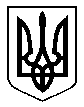 